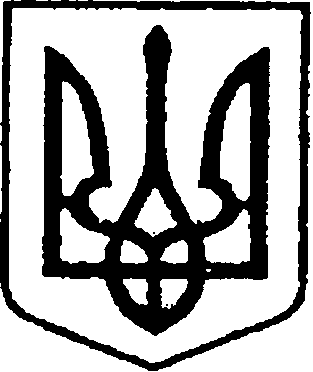 УКРАЇНАЧЕРНІГІВСЬКА ОБЛАСТЬМІСТО НІЖИНМ І С Ь К И Й  Г О Л О В А  Р О З П О Р Я Д Ж Е Н Н Явід 04 квітня 2023 р.	                  м. Ніжин				№ 61Про організацію  прийому в м. Ніжині представників офіційної делегації  - особовий склад та ветерани Військово-морських сил Збройних сил України, з нагоди відзначення 250-річчя від дня народження Юрія Лисянського	Відповідно до статей  42, 59, 73  Закону України «Про місцеве самоврядування в Україні», Регламенту виконавчого комітету Ніжинської міської ради Чернігівської області VIIІ скликання, затвердженого рішенням виконавчого комітету Ніжинської  міської ради від 24.12. 2020 р.   № 27-4/2020, розпоряджень міського голови № 240 від 29.11.2022 «Про утворення організаційного комітету з відзначення 250-річного ювілею Юрія Лисянського», № 51 від 22.03.2023   «Про затвердження Плану заходів з нагоди відзначення 250-річчя від дня народження Ю. Лисянського» та  з метою збереження національної пам’яті й належного відзначення ювілейної дати:	1. Затвердити План заходів з організації прийому 12 квітня 2023 р. у м. Ніжині представників офіційної делегації  - особовий склад та ветерани Військово-морських сил Збройних сил України, з нагоди відзначення 250-річчя від дня народження Юрія Лисянського (додається).  2. Посадовим особам виконавчих органів Ніжинської міської ради, відповідно до плану заходів, у межах компетенції та чинного законодавства України, взяти  активну участь в  організації та проведенні  заходу  щодо прийому представників офіційної делегації  - особовий склад та ветерани Військово-морських сил Збройних сил України.	3. Управлінню культури і туризму Ніжинської міської ради  (Бассак Т.Ф.) провести представницькі витрати, пов'язані з прийомом і обслуговуванням  представників офіційної делегації  - особовий склад та ветерани Військово-морських сил Збройних сил України через Програму з відзначення державних та професійних свят, ювілейних та святкових дат, відзначення осіб, які зробили вагомий внесок у розвиток Ніжинської  міської територіальної громади, здійснення представницьких та інших заходів  на  2023 рік, затвердженої рішенням Ніжинської міської ради VIIІ скликання від  07 грудня 2022 року № 3-26/2022. 	4. Відповідальною за організацію прийому представників офіційної делегації  - особовий склад та ветерани Військово-морських сил Збройних сил України, призначити  начальника управління культури і туризму Ніжинської міської ради Бассак Т.Ф. 	5. Начальнику управління культури і туризму Ніжинської міської ради Бассак Т.Ф.  забезпечити оприлюднення даного розпорядження на сайті міської ради протягом п’яти робочих днів з дня його підписання.   	6. Контроль за виконанням цього розпорядження покласти на заступника міського голови з питань діяльності виконавчих органів ради Смагу С.С.Міський голова                                                        	  Олександр КОДОЛА                                                                                   ЗАТВЕРДЖЕНО	розпорядження міського голови  від 04 квітня 2023 р. № 61ПЛАН ЗАХОДІВпро організацію  прийому представників офіційної делегації  - особовий склад та ветерани Військово-морських сил Збройних сил України, з нагоди відзначення 250-річчя від дня народження Юрія Лисянського12 квітня 2023 року11.00		приїзд, реєстрація представників офіційної делегації  - особовий склад та ветерани Військово-морських сил Збройних сил України						Ніжинська міська рада, зал засідань 11.10		кава – брейк для представників офіційної делегації  - особовий склад та ветерани Військово-морських сил Збройних сил України						Ніжинська міська рада, зал засідань11.30		спілкування міського голови О. Кодоли з  представниками офіційної делегації  - особовий склад та ветерани Військово-морських сил Збройних сил України							Ніжинська міська рада, зал засідань 12.00		урочисте підняття Прапору  Військово-Морських Сил України, вшанування хвилиною мовчання загиблих захисників України 							біля будівлі Ніжинської міської ради 12.20		покладання квітів до пам’ятного знаку «Герої не вмирають»вул. Гоголя, пам’ятний знак «Герої не вмирають»12.30		покладання квітів до підніжжя пам’ятника Ю. Лисянському							вул. Гоголя, 							пам’ятник Ю.Ф. Лисянському 12.40		відкриття виставки у відділі Меморіальний будинок-музей 		Ю. Лисянського 							вул. Богушевича, 1 13.30		перерва на обід							відділ Меморіальний будинок-музей 							Ю. Лисянського, вул. Богушевича, 1				 14.00		зустріч Кіріакіді  М. В., капітана 1 рангу, т.в.о начальника інституту Військово-Морських Сил  Національного університету (Одеська морська Академія), з учнями 11 класу ЗОШ №7 							приміщення ЗОШ № 714.30 		зустріч з Ю.Санченком, письменником мариністом, видавцем, біографом Ю.Лисянського									вул.Богушевича,115.00		від’їзд представників офіційної делегації  - особовий склад та ветерани Військово-морських сил Збройних сил України.ВІЗУЮТЬ:Начальник управління культури                                              і туризму Ніжинської міської ради				          Тетяна БАССАКНачальник фінансового управління				 Людмила ПИСАРЕНКОКеруючий справами виконавчогокомітету Ніжинської міської ради			                  Валерій САЛОГУБ		 Начальник відділу юридично-кадровогозабезпечення								 В’ячеслав  ЛЕГА